[Nota per l’insegnante e per il genitore: Quest’attività prevede un primo momento in cui il bambino svolge a casa la scheda con l’aiuto del genitore (lo aiuta a leggere il testo – non sostituendosi a lui –, gli spiega eventuali termini non chiari e lo guida a formulare le risposte alle domande) e un secondo momento in cui il bambino, con l’aiuto del genitore, si collega in videoconferenza con l’insegnante (in piccoli gruppi di max 8 bambini) e racconta le risposte che ha costruito. Se potete stampate la scheda, altrimenti lavorate visualizzandola sul vostro dispositivo. Durante la sessione di videoconferenza, l’insegnante deve proiettare la scheda e leggerla ai bambini, se necessario anche più volte.]Leggi attentamente il seguente testo:[di Roberto Trinchero]Adesso rispondi alle seguenti domande:1. Questo è un dialogo tra Alessia, che ha capito le tabelline, e Piero, che ha qualche difficoltà. Chi dei due dice la frase “Cos’è?”? Da cosa lo capisci?[Nota per l’insegnante e per il genitore: In videoconferenza, dopo ogni domanda, l’insegnante chiede ad uno dei bambini presenti, a rotazione, di rispondere, argomentando opportunamente le risposte (es. Se la domanda chiede chi è il protagonista, non basta dire chi è il protagonista, bisogna anche dire perché quel personaggio è il protagonista); chiede poi al gruppo se vi sono risposte differenti o idee alternative in proposito, esortando ad esporle. Poi fornisce, domanda per domanda, le “buone risposte”, collegandosi a quanto detto dagli allievi]2. Perché è importante la tabellina delle tabelline?3. Cosa vuol dire la frase “La moltiplicazione è un’area”?4. Perché 5 per 4 fa 20?5. Quanto fa 4 al quadrato più 3 al quadrato?6. Perché sulla tabellina delle tabelline non c’è la tabellina del 10?7. Secondo te, cosa ci insegna il testo che hai letto?8. Inventa una domanda che l’insegnante potrebbe farti sul testo e formula una risposta che ritieni corretta.9. Prova ad immedesimarti in Piero e racconta la storia dal suo punto di vista.DataCittà Scuola Classe Nome Allievo- Le tabelline sono difficili! -. 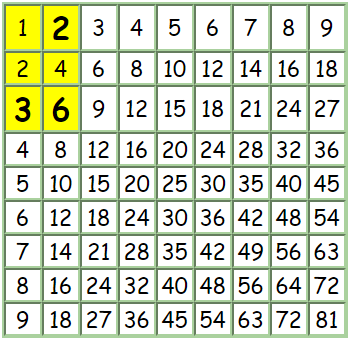 - No! Sono facili! -. – Sono difficili! Non le capisco! -. – Guarda questa figura (a fianco)! -. – Cos’è? -. - E’ la tabellina delle tabelline! Ti fa capire la moltiplicazione. Quando moltiplichi è come se costruissi un area! Uno spazio! -. – Uno spazio? Ma dai… -. – Dimmi, se moltiplico due per tre cosa ottengo? -. – Sei! -. – Va bene, ma cosa vuol dire? -. – Ehhhm… -. – Due per tre fa sei perché se costruisci un rettangolo con due mattonelle come base e tre come altezza il rettangolo contiene sei mattonelle! -. – Davvero? -. – Guarda sulla figura e contale… -. – Uno… due… tre… quattro… cinque… sei… E’ vero! -. – Te l’avevo detto! –. – Ma… allora nove per nove fa ottantuno perché con nove caselle di base e nove caselle di altezza ottengo ottantuno caselle? -. – Sì… e la figura che hai generato è un quadrato… infatti si dice che il quadrato di nove è ottantuno…-. – Bellissimo! Ma allora sulla tabellina delle tabelline ci sono tutte le tabelline? -. – Si, dall’uno fino al nove…-. – E il 10? -. – La tabellina del 10 è facile, dai! Non ti serve la tabellina delle tabelline! -.